建设项目环境影响报告表项  目  名  称：     年产850吨富硒茶建设项目       建设单位（盖章）：紫阳县道通天下生物科技有限公司编制日期：2019年11月附图：附图1 建设项目地理位置图；附图2 建设项目四至范围图；附图3 建设项目车间布置图。附件：附件1 委托书；附件2 《紫阳县发展和改革局关于紫阳县道通天下生物科技有限公司年产850吨富硒茶建设项目备案的通知》（紫发改投资【2019】728号）；附件3 招商合作协议；附件4 监测报告。附表：建设项目环评审批基础信息表。建设项目基本情况建设项目所在地自然环境简况环境质量状况评价适用标准建设项目工程分析项目主要污染物产生及预计排放情况环境影响分析建设项目拟采取的防治措施及预期治理效果结论与建议项目名称年产850吨富硒茶建设项目年产850吨富硒茶建设项目年产850吨富硒茶建设项目年产850吨富硒茶建设项目年产850吨富硒茶建设项目年产850吨富硒茶建设项目建设单位紫阳县道通天下生物科技有限公司紫阳县道通天下生物科技有限公司紫阳县道通天下生物科技有限公司紫阳县道通天下生物科技有限公司紫阳县道通天下生物科技有限公司紫阳县道通天下生物科技有限公司法人代表张留艳张留艳张留艳联系人张留艳张留艳通讯地址陕西省安康市紫阳县蒿坪镇硒谷产业园区陕西省安康市紫阳县蒿坪镇硒谷产业园区陕西省安康市紫阳县蒿坪镇硒谷产业园区陕西省安康市紫阳县蒿坪镇硒谷产业园区陕西省安康市紫阳县蒿坪镇硒谷产业园区陕西省安康市紫阳县蒿坪镇硒谷产业园区联系电话1377241563913772415639传真/邮编725300建设地点陕西省安康市紫阳县蒿坪镇硒谷产业园区陕西省安康市紫阳县蒿坪镇硒谷产业园区陕西省安康市紫阳县蒿坪镇硒谷产业园区陕西省安康市紫阳县蒿坪镇硒谷产业园区陕西省安康市紫阳县蒿坪镇硒谷产业园区陕西省安康市紫阳县蒿坪镇硒谷产业园区立项审批部门紫阳县发展和改革局紫阳县发展和改革局紫阳县发展和改革局批准文号紫发改投资【2019】728号紫发改投资【2019】728号建设性质新建新建新建行业类别及代码C1530精制茶加工C1530精制茶加工占地面积（m2）750075007500绿化面积（m2）//总投资（万元）7000其中：环保投资（万元）其中：环保投资（万元）5.1环保投资占比%0.07评价经费（万元）///预期投产日期2020.102020.10工程内容及规模一、项目概况1、项目由来西安道通天下茶业有限公司是集茶园基地建设、茯茶研发、生产加工、品牌销售、茶文化传播于一体的陕西茶行业示范企业；茯茶作为陕西省非物质文化遗产保护项目，是陕西人民勤劳智慧的结晶，公司以茯茶复兴为己任。紫阳是富硒茶的优良产地，为打造“道通天下”紫阳富硒茯茶品牌，企业在紫阳硒谷生态工业园区注册新公司为紫阳县道通天下生物科技有限公司，建设《年产850吨富硒茶建设项目》。项目总投资7000万元，租赁三层标准厂房，其中生产区6700m2、办公区800m2，购置设备39台（套），建设年产750吨富硒茯砖茶、100吨富硒绿茶生产线各1条。2、环境影响评价过程根据《中华人民共和国环境保护法》、《中华人民共和国环境影响评价法》以及《建设项目环境保护管理条例》等法律法规的要求，本项目应进行环境影响评价工作。经查阅《建设项目环境影响评价分类管理名录》（2018年4月28日），本项目应编制环境影响报告表。紫阳县道通天下生物科技有限公司于2019年11月1日委托我单位对本项目进行环境影响评价（委托书见附件1）。接受委托后，我单位立即组织人员进行了现场踏勘，对项目所在区域自然环境及项目工程概况进行深入调查和了解，并收集相应的有关资料。同时，对项目可能给周边环境带来的影响进行分析，并针对项目建设和营运可能出现的环境污染提出可行的对策措施，编制了本项目的环境影响报告表。分析判定情况（1）产业政策符合性根据国家发展和改革委员会令第21号《产业结构调整指导目录（2011年本）（2013年修正）》，本项目不属于其中的限制类和淘汰类，符合产业政策；且项目已取得《紫阳县发展和改革局关于紫阳县道通天下生物科技有限公司年产850吨富硒茶建设项目备案的通知》（紫发改投资【2019】728号）（见附件3），因此本项目建设符合国家和地方的产业政策。（2）规划符合性本项目规划符合性详见下表。    项目与相关规划的符合性分析一览表（3）选址可行性分析本项目位于安康市紫阳县蒿坪镇硒谷产业园区，符合规划要求。园区配套设施健全，交通方便，便于企业开展生产及销售活动。经实地调查研究，项目周边无各类保护区域和对建设项目产生的环境影响特别敏感的区域，在采取相应的污染物防治措施后，项目运行期间各类污染物均能达标排放，对环境的影响可以接受。因此在严格落实本报告提出的环保措施后，项目的建设和运行不会对外环境产生较大影响，从环境保护角度分析，项目选址可行。4、关注的主要环境问题及环境影响本项目运营期对环境的影响主要为设备运行产生的噪声、茶梗茶渣等生产固废以及职工生活污水、生活垃圾对环境的影响。5、环境影响评价的主要结论综上，本项目符合国家和地方相关产业政策；选址符合当地规划，平面布局较合理。通过对该项目的工程分析、污染因素分析，在采取环评提出的污染控制措施的前提上，项目对环境的影响较小。从环境保护的角度分析项目建设可行。二、工程概况1、地理位置及周边情况本项目位于安康市紫阳县蒿坪镇硒谷产业园区，地理坐标为N32.583067°，E108.654243°。东、北临金竹村，西邻道路，南临面粉厂，地理位置具体见附图1，四至范围见附图2。2、产品方案   主要产品种类及产量一览表3、建设内容项目总投资7000万元，租赁三层标准厂房，其中生产区6700m2、办公区800m2，购置设备39台（套），建设年产750吨富硒茯砖茶、100吨富硒绿茶生产线各1条。    建设项目组成一览表4、原辅材料及能源消耗项目茶叶原料主要为黑毛茶和鲜茶叶，其中黑毛茶外购经筛选除杂的精制茶，用于生产富硒砖茶；鲜茶叶生产富硒绿茶。原辅材料及能源消耗详见下表。    主要原辅材料及能源消耗一览表5、主要设备情况    主要生产设备一览表续表1-5三、公用工程1、给排水①给水本项目用水主要为汽蒸渥堆工序使用的工艺水、职工生活用水，具体如下所述。①汽蒸用水：根据建设单位实际生产经验，汽蒸用水量为2m3/t-原料，项目年使用原料黑毛茶750t，则汽蒸用水量为6.0m3/d（1500m3/a）。②渥堆用水：根据原料的老嫩和气候情况，在渥堆过程中用水量为0.3m3/t-原料，平均约（0.9m3/d），225m3/a。③生活用水：项目共有员工30人，全年工作250天，不提供食宿，根据《行业用水定额》（陕西省地方标准DB61/T 943-2014），生活用水量按35L/人·d计，则员工生活用水量为1.05m3/d（262.5m3/a）。②排水项目汽蒸用水和渥堆在蒸茶的过程中全部以水蒸气形式挥发。废水主要为生活污水，产生量0.84m3/d（210.00m3/a），排放至紫阳县蒿坪镇污水厂。水量平衡图见表1-6和图1。   用水量估算一览表图1    项目水量平衡图（单位：m3/d）2、供电系统项目用电由园区电网接入。3、采暖、制冷生产车间及原料库房、成品库房无制冷及采暖措施，办公区采暖及制冷采用分体式空调。发花室采用加湿器与除湿器相结合进行控湿控温。四、总平面布置项目租赁三层标准厂房作为生产和办公厂房，其中一层为生产区和原料库，二层为办公室和成品库，三层作为富硒绿茶生产车间，生产区根据生产情况划分为陈化车间、发花室、包装车间、压制车间等，项目车间布设情况详见附图4。五、劳动定员及生产制度本项目建成后劳动定员为30人，每天工作8小时，年工作250天。工程内容及规模一、项目概况1、项目由来西安道通天下茶业有限公司是集茶园基地建设、茯茶研发、生产加工、品牌销售、茶文化传播于一体的陕西茶行业示范企业；茯茶作为陕西省非物质文化遗产保护项目，是陕西人民勤劳智慧的结晶，公司以茯茶复兴为己任。紫阳是富硒茶的优良产地，为打造“道通天下”紫阳富硒茯茶品牌，企业在紫阳硒谷生态工业园区注册新公司为紫阳县道通天下生物科技有限公司，建设《年产850吨富硒茶建设项目》。项目总投资7000万元，租赁三层标准厂房，其中生产区6700m2、办公区800m2，购置设备39台（套），建设年产750吨富硒茯砖茶、100吨富硒绿茶生产线各1条。2、环境影响评价过程根据《中华人民共和国环境保护法》、《中华人民共和国环境影响评价法》以及《建设项目环境保护管理条例》等法律法规的要求，本项目应进行环境影响评价工作。经查阅《建设项目环境影响评价分类管理名录》（2018年4月28日），本项目应编制环境影响报告表。紫阳县道通天下生物科技有限公司于2019年11月1日委托我单位对本项目进行环境影响评价（委托书见附件1）。接受委托后，我单位立即组织人员进行了现场踏勘，对项目所在区域自然环境及项目工程概况进行深入调查和了解，并收集相应的有关资料。同时，对项目可能给周边环境带来的影响进行分析，并针对项目建设和营运可能出现的环境污染提出可行的对策措施，编制了本项目的环境影响报告表。分析判定情况（1）产业政策符合性根据国家发展和改革委员会令第21号《产业结构调整指导目录（2011年本）（2013年修正）》，本项目不属于其中的限制类和淘汰类，符合产业政策；且项目已取得《紫阳县发展和改革局关于紫阳县道通天下生物科技有限公司年产850吨富硒茶建设项目备案的通知》（紫发改投资【2019】728号）（见附件3），因此本项目建设符合国家和地方的产业政策。（2）规划符合性本项目规划符合性详见下表。    项目与相关规划的符合性分析一览表（3）选址可行性分析本项目位于安康市紫阳县蒿坪镇硒谷产业园区，符合规划要求。园区配套设施健全，交通方便，便于企业开展生产及销售活动。经实地调查研究，项目周边无各类保护区域和对建设项目产生的环境影响特别敏感的区域，在采取相应的污染物防治措施后，项目运行期间各类污染物均能达标排放，对环境的影响可以接受。因此在严格落实本报告提出的环保措施后，项目的建设和运行不会对外环境产生较大影响，从环境保护角度分析，项目选址可行。4、关注的主要环境问题及环境影响本项目运营期对环境的影响主要为设备运行产生的噪声、茶梗茶渣等生产固废以及职工生活污水、生活垃圾对环境的影响。5、环境影响评价的主要结论综上，本项目符合国家和地方相关产业政策；选址符合当地规划，平面布局较合理。通过对该项目的工程分析、污染因素分析，在采取环评提出的污染控制措施的前提上，项目对环境的影响较小。从环境保护的角度分析项目建设可行。二、工程概况1、地理位置及周边情况本项目位于安康市紫阳县蒿坪镇硒谷产业园区，地理坐标为N32.583067°，E108.654243°。东、北临金竹村，西邻道路，南临面粉厂，地理位置具体见附图1，四至范围见附图2。2、产品方案   主要产品种类及产量一览表3、建设内容项目总投资7000万元，租赁三层标准厂房，其中生产区6700m2、办公区800m2，购置设备39台（套），建设年产750吨富硒茯砖茶、100吨富硒绿茶生产线各1条。    建设项目组成一览表4、原辅材料及能源消耗项目茶叶原料主要为黑毛茶和鲜茶叶，其中黑毛茶外购经筛选除杂的精制茶，用于生产富硒砖茶；鲜茶叶生产富硒绿茶。原辅材料及能源消耗详见下表。    主要原辅材料及能源消耗一览表5、主要设备情况    主要生产设备一览表续表1-5三、公用工程1、给排水①给水本项目用水主要为汽蒸渥堆工序使用的工艺水、职工生活用水，具体如下所述。①汽蒸用水：根据建设单位实际生产经验，汽蒸用水量为2m3/t-原料，项目年使用原料黑毛茶750t，则汽蒸用水量为6.0m3/d（1500m3/a）。②渥堆用水：根据原料的老嫩和气候情况，在渥堆过程中用水量为0.3m3/t-原料，平均约（0.9m3/d），225m3/a。③生活用水：项目共有员工30人，全年工作250天，不提供食宿，根据《行业用水定额》（陕西省地方标准DB61/T 943-2014），生活用水量按35L/人·d计，则员工生活用水量为1.05m3/d（262.5m3/a）。②排水项目汽蒸用水和渥堆在蒸茶的过程中全部以水蒸气形式挥发。废水主要为生活污水，产生量0.84m3/d（210.00m3/a），排放至紫阳县蒿坪镇污水厂。水量平衡图见表1-6和图1。   用水量估算一览表图1    项目水量平衡图（单位：m3/d）2、供电系统项目用电由园区电网接入。3、采暖、制冷生产车间及原料库房、成品库房无制冷及采暖措施，办公区采暖及制冷采用分体式空调。发花室采用加湿器与除湿器相结合进行控湿控温。四、总平面布置项目租赁三层标准厂房作为生产和办公厂房，其中一层为生产区和原料库，二层为办公室和成品库，三层作为富硒绿茶生产车间，生产区根据生产情况划分为陈化车间、发花室、包装车间、压制车间等，项目车间布设情况详见附图4。五、劳动定员及生产制度本项目建成后劳动定员为30人，每天工作8小时，年工作250天。工程内容及规模一、项目概况1、项目由来西安道通天下茶业有限公司是集茶园基地建设、茯茶研发、生产加工、品牌销售、茶文化传播于一体的陕西茶行业示范企业；茯茶作为陕西省非物质文化遗产保护项目，是陕西人民勤劳智慧的结晶，公司以茯茶复兴为己任。紫阳是富硒茶的优良产地，为打造“道通天下”紫阳富硒茯茶品牌，企业在紫阳硒谷生态工业园区注册新公司为紫阳县道通天下生物科技有限公司，建设《年产850吨富硒茶建设项目》。项目总投资7000万元，租赁三层标准厂房，其中生产区6700m2、办公区800m2，购置设备39台（套），建设年产750吨富硒茯砖茶、100吨富硒绿茶生产线各1条。2、环境影响评价过程根据《中华人民共和国环境保护法》、《中华人民共和国环境影响评价法》以及《建设项目环境保护管理条例》等法律法规的要求，本项目应进行环境影响评价工作。经查阅《建设项目环境影响评价分类管理名录》（2018年4月28日），本项目应编制环境影响报告表。紫阳县道通天下生物科技有限公司于2019年11月1日委托我单位对本项目进行环境影响评价（委托书见附件1）。接受委托后，我单位立即组织人员进行了现场踏勘，对项目所在区域自然环境及项目工程概况进行深入调查和了解，并收集相应的有关资料。同时，对项目可能给周边环境带来的影响进行分析，并针对项目建设和营运可能出现的环境污染提出可行的对策措施，编制了本项目的环境影响报告表。分析判定情况（1）产业政策符合性根据国家发展和改革委员会令第21号《产业结构调整指导目录（2011年本）（2013年修正）》，本项目不属于其中的限制类和淘汰类，符合产业政策；且项目已取得《紫阳县发展和改革局关于紫阳县道通天下生物科技有限公司年产850吨富硒茶建设项目备案的通知》（紫发改投资【2019】728号）（见附件3），因此本项目建设符合国家和地方的产业政策。（2）规划符合性本项目规划符合性详见下表。    项目与相关规划的符合性分析一览表（3）选址可行性分析本项目位于安康市紫阳县蒿坪镇硒谷产业园区，符合规划要求。园区配套设施健全，交通方便，便于企业开展生产及销售活动。经实地调查研究，项目周边无各类保护区域和对建设项目产生的环境影响特别敏感的区域，在采取相应的污染物防治措施后，项目运行期间各类污染物均能达标排放，对环境的影响可以接受。因此在严格落实本报告提出的环保措施后，项目的建设和运行不会对外环境产生较大影响，从环境保护角度分析，项目选址可行。4、关注的主要环境问题及环境影响本项目运营期对环境的影响主要为设备运行产生的噪声、茶梗茶渣等生产固废以及职工生活污水、生活垃圾对环境的影响。5、环境影响评价的主要结论综上，本项目符合国家和地方相关产业政策；选址符合当地规划，平面布局较合理。通过对该项目的工程分析、污染因素分析，在采取环评提出的污染控制措施的前提上，项目对环境的影响较小。从环境保护的角度分析项目建设可行。二、工程概况1、地理位置及周边情况本项目位于安康市紫阳县蒿坪镇硒谷产业园区，地理坐标为N32.583067°，E108.654243°。东、北临金竹村，西邻道路，南临面粉厂，地理位置具体见附图1，四至范围见附图2。2、产品方案   主要产品种类及产量一览表3、建设内容项目总投资7000万元，租赁三层标准厂房，其中生产区6700m2、办公区800m2，购置设备39台（套），建设年产750吨富硒茯砖茶、100吨富硒绿茶生产线各1条。    建设项目组成一览表4、原辅材料及能源消耗项目茶叶原料主要为黑毛茶和鲜茶叶，其中黑毛茶外购经筛选除杂的精制茶，用于生产富硒砖茶；鲜茶叶生产富硒绿茶。原辅材料及能源消耗详见下表。    主要原辅材料及能源消耗一览表5、主要设备情况    主要生产设备一览表续表1-5三、公用工程1、给排水①给水本项目用水主要为汽蒸渥堆工序使用的工艺水、职工生活用水，具体如下所述。①汽蒸用水：根据建设单位实际生产经验，汽蒸用水量为2m3/t-原料，项目年使用原料黑毛茶750t，则汽蒸用水量为6.0m3/d（1500m3/a）。②渥堆用水：根据原料的老嫩和气候情况，在渥堆过程中用水量为0.3m3/t-原料，平均约（0.9m3/d），225m3/a。③生活用水：项目共有员工30人，全年工作250天，不提供食宿，根据《行业用水定额》（陕西省地方标准DB61/T 943-2014），生活用水量按35L/人·d计，则员工生活用水量为1.05m3/d（262.5m3/a）。②排水项目汽蒸用水和渥堆在蒸茶的过程中全部以水蒸气形式挥发。废水主要为生活污水，产生量0.84m3/d（210.00m3/a），排放至紫阳县蒿坪镇污水厂。水量平衡图见表1-6和图1。   用水量估算一览表图1    项目水量平衡图（单位：m3/d）2、供电系统项目用电由园区电网接入。3、采暖、制冷生产车间及原料库房、成品库房无制冷及采暖措施，办公区采暖及制冷采用分体式空调。发花室采用加湿器与除湿器相结合进行控湿控温。四、总平面布置项目租赁三层标准厂房作为生产和办公厂房，其中一层为生产区和原料库，二层为办公室和成品库，三层作为富硒绿茶生产车间，生产区根据生产情况划分为陈化车间、发花室、包装车间、压制车间等，项目车间布设情况详见附图4。五、劳动定员及生产制度本项目建成后劳动定员为30人，每天工作8小时，年工作250天。工程内容及规模一、项目概况1、项目由来西安道通天下茶业有限公司是集茶园基地建设、茯茶研发、生产加工、品牌销售、茶文化传播于一体的陕西茶行业示范企业；茯茶作为陕西省非物质文化遗产保护项目，是陕西人民勤劳智慧的结晶，公司以茯茶复兴为己任。紫阳是富硒茶的优良产地，为打造“道通天下”紫阳富硒茯茶品牌，企业在紫阳硒谷生态工业园区注册新公司为紫阳县道通天下生物科技有限公司，建设《年产850吨富硒茶建设项目》。项目总投资7000万元，租赁三层标准厂房，其中生产区6700m2、办公区800m2，购置设备39台（套），建设年产750吨富硒茯砖茶、100吨富硒绿茶生产线各1条。2、环境影响评价过程根据《中华人民共和国环境保护法》、《中华人民共和国环境影响评价法》以及《建设项目环境保护管理条例》等法律法规的要求，本项目应进行环境影响评价工作。经查阅《建设项目环境影响评价分类管理名录》（2018年4月28日），本项目应编制环境影响报告表。紫阳县道通天下生物科技有限公司于2019年11月1日委托我单位对本项目进行环境影响评价（委托书见附件1）。接受委托后，我单位立即组织人员进行了现场踏勘，对项目所在区域自然环境及项目工程概况进行深入调查和了解，并收集相应的有关资料。同时，对项目可能给周边环境带来的影响进行分析，并针对项目建设和营运可能出现的环境污染提出可行的对策措施，编制了本项目的环境影响报告表。分析判定情况（1）产业政策符合性根据国家发展和改革委员会令第21号《产业结构调整指导目录（2011年本）（2013年修正）》，本项目不属于其中的限制类和淘汰类，符合产业政策；且项目已取得《紫阳县发展和改革局关于紫阳县道通天下生物科技有限公司年产850吨富硒茶建设项目备案的通知》（紫发改投资【2019】728号）（见附件3），因此本项目建设符合国家和地方的产业政策。（2）规划符合性本项目规划符合性详见下表。    项目与相关规划的符合性分析一览表（3）选址可行性分析本项目位于安康市紫阳县蒿坪镇硒谷产业园区，符合规划要求。园区配套设施健全，交通方便，便于企业开展生产及销售活动。经实地调查研究，项目周边无各类保护区域和对建设项目产生的环境影响特别敏感的区域，在采取相应的污染物防治措施后，项目运行期间各类污染物均能达标排放，对环境的影响可以接受。因此在严格落实本报告提出的环保措施后，项目的建设和运行不会对外环境产生较大影响，从环境保护角度分析，项目选址可行。4、关注的主要环境问题及环境影响本项目运营期对环境的影响主要为设备运行产生的噪声、茶梗茶渣等生产固废以及职工生活污水、生活垃圾对环境的影响。5、环境影响评价的主要结论综上，本项目符合国家和地方相关产业政策；选址符合当地规划，平面布局较合理。通过对该项目的工程分析、污染因素分析，在采取环评提出的污染控制措施的前提上，项目对环境的影响较小。从环境保护的角度分析项目建设可行。二、工程概况1、地理位置及周边情况本项目位于安康市紫阳县蒿坪镇硒谷产业园区，地理坐标为N32.583067°，E108.654243°。东、北临金竹村，西邻道路，南临面粉厂，地理位置具体见附图1，四至范围见附图2。2、产品方案   主要产品种类及产量一览表3、建设内容项目总投资7000万元，租赁三层标准厂房，其中生产区6700m2、办公区800m2，购置设备39台（套），建设年产750吨富硒茯砖茶、100吨富硒绿茶生产线各1条。    建设项目组成一览表4、原辅材料及能源消耗项目茶叶原料主要为黑毛茶和鲜茶叶，其中黑毛茶外购经筛选除杂的精制茶，用于生产富硒砖茶；鲜茶叶生产富硒绿茶。原辅材料及能源消耗详见下表。    主要原辅材料及能源消耗一览表5、主要设备情况    主要生产设备一览表续表1-5三、公用工程1、给排水①给水本项目用水主要为汽蒸渥堆工序使用的工艺水、职工生活用水，具体如下所述。①汽蒸用水：根据建设单位实际生产经验，汽蒸用水量为2m3/t-原料，项目年使用原料黑毛茶750t，则汽蒸用水量为6.0m3/d（1500m3/a）。②渥堆用水：根据原料的老嫩和气候情况，在渥堆过程中用水量为0.3m3/t-原料，平均约（0.9m3/d），225m3/a。③生活用水：项目共有员工30人，全年工作250天，不提供食宿，根据《行业用水定额》（陕西省地方标准DB61/T 943-2014），生活用水量按35L/人·d计，则员工生活用水量为1.05m3/d（262.5m3/a）。②排水项目汽蒸用水和渥堆在蒸茶的过程中全部以水蒸气形式挥发。废水主要为生活污水，产生量0.84m3/d（210.00m3/a），排放至紫阳县蒿坪镇污水厂。水量平衡图见表1-6和图1。   用水量估算一览表图1    项目水量平衡图（单位：m3/d）2、供电系统项目用电由园区电网接入。3、采暖、制冷生产车间及原料库房、成品库房无制冷及采暖措施，办公区采暖及制冷采用分体式空调。发花室采用加湿器与除湿器相结合进行控湿控温。四、总平面布置项目租赁三层标准厂房作为生产和办公厂房，其中一层为生产区和原料库，二层为办公室和成品库，三层作为富硒绿茶生产车间，生产区根据生产情况划分为陈化车间、发花室、包装车间、压制车间等，项目车间布设情况详见附图4。五、劳动定员及生产制度本项目建成后劳动定员为30人，每天工作8小时，年工作250天。工程内容及规模一、项目概况1、项目由来西安道通天下茶业有限公司是集茶园基地建设、茯茶研发、生产加工、品牌销售、茶文化传播于一体的陕西茶行业示范企业；茯茶作为陕西省非物质文化遗产保护项目，是陕西人民勤劳智慧的结晶，公司以茯茶复兴为己任。紫阳是富硒茶的优良产地，为打造“道通天下”紫阳富硒茯茶品牌，企业在紫阳硒谷生态工业园区注册新公司为紫阳县道通天下生物科技有限公司，建设《年产850吨富硒茶建设项目》。项目总投资7000万元，租赁三层标准厂房，其中生产区6700m2、办公区800m2，购置设备39台（套），建设年产750吨富硒茯砖茶、100吨富硒绿茶生产线各1条。2、环境影响评价过程根据《中华人民共和国环境保护法》、《中华人民共和国环境影响评价法》以及《建设项目环境保护管理条例》等法律法规的要求，本项目应进行环境影响评价工作。经查阅《建设项目环境影响评价分类管理名录》（2018年4月28日），本项目应编制环境影响报告表。紫阳县道通天下生物科技有限公司于2019年11月1日委托我单位对本项目进行环境影响评价（委托书见附件1）。接受委托后，我单位立即组织人员进行了现场踏勘，对项目所在区域自然环境及项目工程概况进行深入调查和了解，并收集相应的有关资料。同时，对项目可能给周边环境带来的影响进行分析，并针对项目建设和营运可能出现的环境污染提出可行的对策措施，编制了本项目的环境影响报告表。分析判定情况（1）产业政策符合性根据国家发展和改革委员会令第21号《产业结构调整指导目录（2011年本）（2013年修正）》，本项目不属于其中的限制类和淘汰类，符合产业政策；且项目已取得《紫阳县发展和改革局关于紫阳县道通天下生物科技有限公司年产850吨富硒茶建设项目备案的通知》（紫发改投资【2019】728号）（见附件3），因此本项目建设符合国家和地方的产业政策。（2）规划符合性本项目规划符合性详见下表。    项目与相关规划的符合性分析一览表（3）选址可行性分析本项目位于安康市紫阳县蒿坪镇硒谷产业园区，符合规划要求。园区配套设施健全，交通方便，便于企业开展生产及销售活动。经实地调查研究，项目周边无各类保护区域和对建设项目产生的环境影响特别敏感的区域，在采取相应的污染物防治措施后，项目运行期间各类污染物均能达标排放，对环境的影响可以接受。因此在严格落实本报告提出的环保措施后，项目的建设和运行不会对外环境产生较大影响，从环境保护角度分析，项目选址可行。4、关注的主要环境问题及环境影响本项目运营期对环境的影响主要为设备运行产生的噪声、茶梗茶渣等生产固废以及职工生活污水、生活垃圾对环境的影响。5、环境影响评价的主要结论综上，本项目符合国家和地方相关产业政策；选址符合当地规划，平面布局较合理。通过对该项目的工程分析、污染因素分析，在采取环评提出的污染控制措施的前提上，项目对环境的影响较小。从环境保护的角度分析项目建设可行。二、工程概况1、地理位置及周边情况本项目位于安康市紫阳县蒿坪镇硒谷产业园区，地理坐标为N32.583067°，E108.654243°。东、北临金竹村，西邻道路，南临面粉厂，地理位置具体见附图1，四至范围见附图2。2、产品方案   主要产品种类及产量一览表3、建设内容项目总投资7000万元，租赁三层标准厂房，其中生产区6700m2、办公区800m2，购置设备39台（套），建设年产750吨富硒茯砖茶、100吨富硒绿茶生产线各1条。    建设项目组成一览表4、原辅材料及能源消耗项目茶叶原料主要为黑毛茶和鲜茶叶，其中黑毛茶外购经筛选除杂的精制茶，用于生产富硒砖茶；鲜茶叶生产富硒绿茶。原辅材料及能源消耗详见下表。    主要原辅材料及能源消耗一览表5、主要设备情况    主要生产设备一览表续表1-5三、公用工程1、给排水①给水本项目用水主要为汽蒸渥堆工序使用的工艺水、职工生活用水，具体如下所述。①汽蒸用水：根据建设单位实际生产经验，汽蒸用水量为2m3/t-原料，项目年使用原料黑毛茶750t，则汽蒸用水量为6.0m3/d（1500m3/a）。②渥堆用水：根据原料的老嫩和气候情况，在渥堆过程中用水量为0.3m3/t-原料，平均约（0.9m3/d），225m3/a。③生活用水：项目共有员工30人，全年工作250天，不提供食宿，根据《行业用水定额》（陕西省地方标准DB61/T 943-2014），生活用水量按35L/人·d计，则员工生活用水量为1.05m3/d（262.5m3/a）。②排水项目汽蒸用水和渥堆在蒸茶的过程中全部以水蒸气形式挥发。废水主要为生活污水，产生量0.84m3/d（210.00m3/a），排放至紫阳县蒿坪镇污水厂。水量平衡图见表1-6和图1。   用水量估算一览表图1    项目水量平衡图（单位：m3/d）2、供电系统项目用电由园区电网接入。3、采暖、制冷生产车间及原料库房、成品库房无制冷及采暖措施，办公区采暖及制冷采用分体式空调。发花室采用加湿器与除湿器相结合进行控湿控温。四、总平面布置项目租赁三层标准厂房作为生产和办公厂房，其中一层为生产区和原料库，二层为办公室和成品库，三层作为富硒绿茶生产车间，生产区根据生产情况划分为陈化车间、发花室、包装车间、压制车间等，项目车间布设情况详见附图4。五、劳动定员及生产制度本项目建成后劳动定员为30人，每天工作8小时，年工作250天。工程内容及规模一、项目概况1、项目由来西安道通天下茶业有限公司是集茶园基地建设、茯茶研发、生产加工、品牌销售、茶文化传播于一体的陕西茶行业示范企业；茯茶作为陕西省非物质文化遗产保护项目，是陕西人民勤劳智慧的结晶，公司以茯茶复兴为己任。紫阳是富硒茶的优良产地，为打造“道通天下”紫阳富硒茯茶品牌，企业在紫阳硒谷生态工业园区注册新公司为紫阳县道通天下生物科技有限公司，建设《年产850吨富硒茶建设项目》。项目总投资7000万元，租赁三层标准厂房，其中生产区6700m2、办公区800m2，购置设备39台（套），建设年产750吨富硒茯砖茶、100吨富硒绿茶生产线各1条。2、环境影响评价过程根据《中华人民共和国环境保护法》、《中华人民共和国环境影响评价法》以及《建设项目环境保护管理条例》等法律法规的要求，本项目应进行环境影响评价工作。经查阅《建设项目环境影响评价分类管理名录》（2018年4月28日），本项目应编制环境影响报告表。紫阳县道通天下生物科技有限公司于2019年11月1日委托我单位对本项目进行环境影响评价（委托书见附件1）。接受委托后，我单位立即组织人员进行了现场踏勘，对项目所在区域自然环境及项目工程概况进行深入调查和了解，并收集相应的有关资料。同时，对项目可能给周边环境带来的影响进行分析，并针对项目建设和营运可能出现的环境污染提出可行的对策措施，编制了本项目的环境影响报告表。分析判定情况（1）产业政策符合性根据国家发展和改革委员会令第21号《产业结构调整指导目录（2011年本）（2013年修正）》，本项目不属于其中的限制类和淘汰类，符合产业政策；且项目已取得《紫阳县发展和改革局关于紫阳县道通天下生物科技有限公司年产850吨富硒茶建设项目备案的通知》（紫发改投资【2019】728号）（见附件3），因此本项目建设符合国家和地方的产业政策。（2）规划符合性本项目规划符合性详见下表。    项目与相关规划的符合性分析一览表（3）选址可行性分析本项目位于安康市紫阳县蒿坪镇硒谷产业园区，符合规划要求。园区配套设施健全，交通方便，便于企业开展生产及销售活动。经实地调查研究，项目周边无各类保护区域和对建设项目产生的环境影响特别敏感的区域，在采取相应的污染物防治措施后，项目运行期间各类污染物均能达标排放，对环境的影响可以接受。因此在严格落实本报告提出的环保措施后，项目的建设和运行不会对外环境产生较大影响，从环境保护角度分析，项目选址可行。4、关注的主要环境问题及环境影响本项目运营期对环境的影响主要为设备运行产生的噪声、茶梗茶渣等生产固废以及职工生活污水、生活垃圾对环境的影响。5、环境影响评价的主要结论综上，本项目符合国家和地方相关产业政策；选址符合当地规划，平面布局较合理。通过对该项目的工程分析、污染因素分析，在采取环评提出的污染控制措施的前提上，项目对环境的影响较小。从环境保护的角度分析项目建设可行。二、工程概况1、地理位置及周边情况本项目位于安康市紫阳县蒿坪镇硒谷产业园区，地理坐标为N32.583067°，E108.654243°。东、北临金竹村，西邻道路，南临面粉厂，地理位置具体见附图1，四至范围见附图2。2、产品方案   主要产品种类及产量一览表3、建设内容项目总投资7000万元，租赁三层标准厂房，其中生产区6700m2、办公区800m2，购置设备39台（套），建设年产750吨富硒茯砖茶、100吨富硒绿茶生产线各1条。    建设项目组成一览表4、原辅材料及能源消耗项目茶叶原料主要为黑毛茶和鲜茶叶，其中黑毛茶外购经筛选除杂的精制茶，用于生产富硒砖茶；鲜茶叶生产富硒绿茶。原辅材料及能源消耗详见下表。    主要原辅材料及能源消耗一览表5、主要设备情况    主要生产设备一览表续表1-5三、公用工程1、给排水①给水本项目用水主要为汽蒸渥堆工序使用的工艺水、职工生活用水，具体如下所述。①汽蒸用水：根据建设单位实际生产经验，汽蒸用水量为2m3/t-原料，项目年使用原料黑毛茶750t，则汽蒸用水量为6.0m3/d（1500m3/a）。②渥堆用水：根据原料的老嫩和气候情况，在渥堆过程中用水量为0.3m3/t-原料，平均约（0.9m3/d），225m3/a。③生活用水：项目共有员工30人，全年工作250天，不提供食宿，根据《行业用水定额》（陕西省地方标准DB61/T 943-2014），生活用水量按35L/人·d计，则员工生活用水量为1.05m3/d（262.5m3/a）。②排水项目汽蒸用水和渥堆在蒸茶的过程中全部以水蒸气形式挥发。废水主要为生活污水，产生量0.84m3/d（210.00m3/a），排放至紫阳县蒿坪镇污水厂。水量平衡图见表1-6和图1。   用水量估算一览表图1    项目水量平衡图（单位：m3/d）2、供电系统项目用电由园区电网接入。3、采暖、制冷生产车间及原料库房、成品库房无制冷及采暖措施，办公区采暖及制冷采用分体式空调。发花室采用加湿器与除湿器相结合进行控湿控温。四、总平面布置项目租赁三层标准厂房作为生产和办公厂房，其中一层为生产区和原料库，二层为办公室和成品库，三层作为富硒绿茶生产车间，生产区根据生产情况划分为陈化车间、发花室、包装车间、压制车间等，项目车间布设情况详见附图4。五、劳动定员及生产制度本项目建成后劳动定员为30人，每天工作8小时，年工作250天。工程内容及规模一、项目概况1、项目由来西安道通天下茶业有限公司是集茶园基地建设、茯茶研发、生产加工、品牌销售、茶文化传播于一体的陕西茶行业示范企业；茯茶作为陕西省非物质文化遗产保护项目，是陕西人民勤劳智慧的结晶，公司以茯茶复兴为己任。紫阳是富硒茶的优良产地，为打造“道通天下”紫阳富硒茯茶品牌，企业在紫阳硒谷生态工业园区注册新公司为紫阳县道通天下生物科技有限公司，建设《年产850吨富硒茶建设项目》。项目总投资7000万元，租赁三层标准厂房，其中生产区6700m2、办公区800m2，购置设备39台（套），建设年产750吨富硒茯砖茶、100吨富硒绿茶生产线各1条。2、环境影响评价过程根据《中华人民共和国环境保护法》、《中华人民共和国环境影响评价法》以及《建设项目环境保护管理条例》等法律法规的要求，本项目应进行环境影响评价工作。经查阅《建设项目环境影响评价分类管理名录》（2018年4月28日），本项目应编制环境影响报告表。紫阳县道通天下生物科技有限公司于2019年11月1日委托我单位对本项目进行环境影响评价（委托书见附件1）。接受委托后，我单位立即组织人员进行了现场踏勘，对项目所在区域自然环境及项目工程概况进行深入调查和了解，并收集相应的有关资料。同时，对项目可能给周边环境带来的影响进行分析，并针对项目建设和营运可能出现的环境污染提出可行的对策措施，编制了本项目的环境影响报告表。分析判定情况（1）产业政策符合性根据国家发展和改革委员会令第21号《产业结构调整指导目录（2011年本）（2013年修正）》，本项目不属于其中的限制类和淘汰类，符合产业政策；且项目已取得《紫阳县发展和改革局关于紫阳县道通天下生物科技有限公司年产850吨富硒茶建设项目备案的通知》（紫发改投资【2019】728号）（见附件3），因此本项目建设符合国家和地方的产业政策。（2）规划符合性本项目规划符合性详见下表。    项目与相关规划的符合性分析一览表（3）选址可行性分析本项目位于安康市紫阳县蒿坪镇硒谷产业园区，符合规划要求。园区配套设施健全，交通方便，便于企业开展生产及销售活动。经实地调查研究，项目周边无各类保护区域和对建设项目产生的环境影响特别敏感的区域，在采取相应的污染物防治措施后，项目运行期间各类污染物均能达标排放，对环境的影响可以接受。因此在严格落实本报告提出的环保措施后，项目的建设和运行不会对外环境产生较大影响，从环境保护角度分析，项目选址可行。4、关注的主要环境问题及环境影响本项目运营期对环境的影响主要为设备运行产生的噪声、茶梗茶渣等生产固废以及职工生活污水、生活垃圾对环境的影响。5、环境影响评价的主要结论综上，本项目符合国家和地方相关产业政策；选址符合当地规划，平面布局较合理。通过对该项目的工程分析、污染因素分析，在采取环评提出的污染控制措施的前提上，项目对环境的影响较小。从环境保护的角度分析项目建设可行。二、工程概况1、地理位置及周边情况本项目位于安康市紫阳县蒿坪镇硒谷产业园区，地理坐标为N32.583067°，E108.654243°。东、北临金竹村，西邻道路，南临面粉厂，地理位置具体见附图1，四至范围见附图2。2、产品方案   主要产品种类及产量一览表3、建设内容项目总投资7000万元，租赁三层标准厂房，其中生产区6700m2、办公区800m2，购置设备39台（套），建设年产750吨富硒茯砖茶、100吨富硒绿茶生产线各1条。    建设项目组成一览表4、原辅材料及能源消耗项目茶叶原料主要为黑毛茶和鲜茶叶，其中黑毛茶外购经筛选除杂的精制茶，用于生产富硒砖茶；鲜茶叶生产富硒绿茶。原辅材料及能源消耗详见下表。    主要原辅材料及能源消耗一览表5、主要设备情况    主要生产设备一览表续表1-5三、公用工程1、给排水①给水本项目用水主要为汽蒸渥堆工序使用的工艺水、职工生活用水，具体如下所述。①汽蒸用水：根据建设单位实际生产经验，汽蒸用水量为2m3/t-原料，项目年使用原料黑毛茶750t，则汽蒸用水量为6.0m3/d（1500m3/a）。②渥堆用水：根据原料的老嫩和气候情况，在渥堆过程中用水量为0.3m3/t-原料，平均约（0.9m3/d），225m3/a。③生活用水：项目共有员工30人，全年工作250天，不提供食宿，根据《行业用水定额》（陕西省地方标准DB61/T 943-2014），生活用水量按35L/人·d计，则员工生活用水量为1.05m3/d（262.5m3/a）。②排水项目汽蒸用水和渥堆在蒸茶的过程中全部以水蒸气形式挥发。废水主要为生活污水，产生量0.84m3/d（210.00m3/a），排放至紫阳县蒿坪镇污水厂。水量平衡图见表1-6和图1。   用水量估算一览表图1    项目水量平衡图（单位：m3/d）2、供电系统项目用电由园区电网接入。3、采暖、制冷生产车间及原料库房、成品库房无制冷及采暖措施，办公区采暖及制冷采用分体式空调。发花室采用加湿器与除湿器相结合进行控湿控温。四、总平面布置项目租赁三层标准厂房作为生产和办公厂房，其中一层为生产区和原料库，二层为办公室和成品库，三层作为富硒绿茶生产车间，生产区根据生产情况划分为陈化车间、发花室、包装车间、压制车间等，项目车间布设情况详见附图4。五、劳动定员及生产制度本项目建成后劳动定员为30人，每天工作8小时，年工作250天。与项目有关的原有污染情况及主要环境问题本项目租赁空置厂房，为新建项目，不存在原有污染情况及主要环境问题。与项目有关的原有污染情况及主要环境问题本项目租赁空置厂房，为新建项目，不存在原有污染情况及主要环境问题。与项目有关的原有污染情况及主要环境问题本项目租赁空置厂房，为新建项目，不存在原有污染情况及主要环境问题。与项目有关的原有污染情况及主要环境问题本项目租赁空置厂房，为新建项目，不存在原有污染情况及主要环境问题。与项目有关的原有污染情况及主要环境问题本项目租赁空置厂房，为新建项目，不存在原有污染情况及主要环境问题。与项目有关的原有污染情况及主要环境问题本项目租赁空置厂房，为新建项目，不存在原有污染情况及主要环境问题。与项目有关的原有污染情况及主要环境问题本项目租赁空置厂房，为新建项目，不存在原有污染情况及主要环境问题。自然环境简况（地形、地貌、地质、气候、气象、水文、生物多样性等）：1、地理位置紫阳县，隶属于陕西省安康市，位于陕西省南部，汉江上游，大巴山北麓，东为汉滨区、岚皋县，西为镇巴县，南为城口县、万源市，北为汉阴县。介于东经108°06—108°43′，北纬32°08—32°49′之间，总面积2204平方千米。本项目位于安康市紫阳县蒿坪镇硒谷产业园区，地理坐标为N32.583067°，E08.654243°，地理位置具体见附图1。2、地形地貌紫阳属于秦巴山地的一部分，地貌轮廓呈现为三山两谷一川的特征:汉江、任河将全县分割为大巴山、米仓山和凤凰山三个部分，山脉走向呈北西南东向，凤凰山东部有蒿坪河川道，汉江、任河流经地均为峡谷。地面海拔277~2522米，以洞河口最低，大巴山脊最高，境内2000米以上高峰11座。北部为低山区，海拔多在600米左右，山势较缓；中、南部为中山区，海拔一般为1500米左右，山势较陡，水系发育、切割深度一般在1000米左右；东南部高山区海拔多在1800米~2100米间，峡谷深邃，峰岭陡峭。3、气候气象紫阳县因北有秦岭和凤凰山两重山岭阻隔西北寒流，南有任河谷地输送西南暖气，故夏无酷暑，冬无严寒。由于山地相对高差大，呈立体气候特征。低山河谷地带全年平均气温15.1℃，年平均降雨量1127.8毫米，湿润指数1.94，年平均日照1606.8h，日照百分率为36%，无霜期268d，属北亚热带湿润季风气候。中高山区的气温、日照和无霜期随海拔升高而递减。海拔1800m以上的高山地带与中低山区差异显著。4、水文紫阳县多年平均总水量为162.444亿m3，其中过境客水总量为146.26亿m3，自产水总量为16.18亿m3，过境客水为自产水的9倍。在自产水中，地表水总量为12.97 亿m3，地下水为3.21亿m3。5、生物资源紫阳县以茶叶、柑桔、厚朴、蚕桑、杜仲、山野菜等为主的生物资源，在全国久负盛名。土壤富含硒元素，平均含硒量0.49ppm，生长的动植物硒元素含量高，是全国迄今已发现的两大富硒区之一。紫阳县所生产的各种食品不仅天然富硒，而且无公害、无污染，既是功能食品，又是绿色食品。紫阳富硒茶在唐朝曾作为贡茶供宫廷享用，在清代紫阳毛尖茶已成为全国十大名茶之一而享誉全国。建设项目所在地区域环境质量现状及主要环境问题：1、空气质量达标区判定本项目位于安康市紫阳县蒿坪镇硒谷产业园区，根据大气功能区划，项目所在地为二类功能区，环境空气质量标准执行《环境空气质量标准》（GB3095­2012）二级标准要求。本项目所在区域环境空气达标判定根据陕西省环境环保厅办公室发布的《2018年12月及1~12月全省环境质量状况》中“附表6—2018年1~12月陕南地区30个县（区）空气质量状况统计表”中的安康市紫阳县的统计数据进行评价，具体情况如下所述。表3-1    紫阳县2018年空气质量状况统计表环境空气常规六项指标均满足《环境空气质量标准》（GB3095­2012）二级标准要求。根据《环境影响评价技术导则—大气环境》（HJ2.2­2018），城市环境空气质量达标情况评价指标为SO2、NO2、PM10、PM2.5、CO、O3，六项污染物年评价指标全部达标即为城市环境空气质量达标。因此本项目所在区域属于达标区域。2、声环境质量现状本项目声环境质量现状评价依据陕西华康检验检测有限责任公司编制的噪声监测报告（HKJC-2019-11-0059）（见附件4），具体内容如下所述。①监测因子：等效连续A声级Leq（A）。监测点位：在项目厂界四周外1m处，设4个监测点位，在东侧敏感点设1个监测点。③监测频次及方法：连续监测2天，昼夜各监测1次。监测时间为2019年1月5日~2019年1月6日，监测分析方法按《声环境质量标准》（GB3096-2008）执行。④监测结果及评价监测结果详见下表。表3-2   项目地环境噪声监测结果统计表单位：dB(A)由上表可知，项目厂界噪声满足《声环境质量标准》（GB3096-2008）中2类标准，敏感点满足《声环境质量标准》（GB3096-2008）中2类标准的限值，项目所在地声环境质量现状良好。主要环境保护目标（列出名单及保护级别）：项目主要环境保护目标见表3-3。表3-3    项目环境保护目标一览表环境质量标准1、环境空气：环境空气中SO2、NO2、PM10、PM2.5、CO、O3执行《环境空气质量标准》（GB3095-2012）中二级标准。2、声环境：执行《声环境质量标准》（GB3096-2008）中的2类标准。污染物排放标准1、废气：项目运营期间不产生废气污染物。2、废水：废水排放执行《污水综合排放标准》（GB8978-1996）三级标准和《污水排入城镇下水道水质标准》（GB31962-2015）B级标准；3、噪声：运行噪声执行《工业企业厂界环境噪声排放标准》（GB12348-2008）中2类标准。4、一般固体废物排放执行《一般工业固体废物贮存、处置场污染控制标准》（GB18599-2001）及2013修改单相关规定。总量控制指标根据“十三五”期间总量控制要求，“十三五”期间污染物控制指标为COD、NH3-N、SO2、NOx、VOCs。结合本项目污染物排放特征，本项目总量控制指标建议为COD：0.013t/a、NH3-N：0.001t/a。工艺流程简述（图示）：1、施工期工艺流程及产污工序项目租赁紫阳县蒿坪镇硒谷产业园区已建标准厂房，施工期主要进行设备安装、室内装修以及地面涂抹地坪漆，主要污染物为施工过程中产生施工扬尘、装修废气、施工人员生活污水、装修噪声、废弃包装物和废涂料桶等。2、项目运营期工艺流程及产污环节（1）富硒茯砖茶生产过程中产污因素分析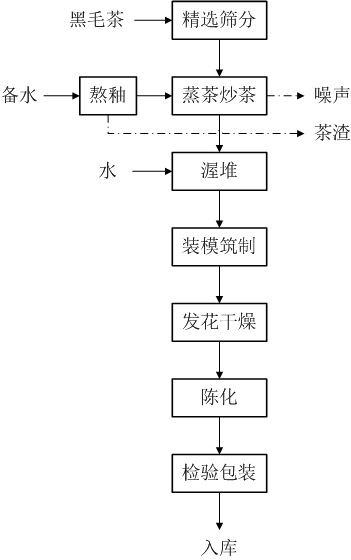 图5-1  项目工艺流程及产污节点图工艺流程及产污环节简述：①原料精选筛分：对收购的黑毛茶，根据品质特征进人工行整理，并对原料进行粗细、大小、轻重、颜色以及等级区分。②熬釉：取一定量的水，前天下午倒进埋入地下的缸内，再取一定量的水烧开，兑入缸内，捂盖发酵12小时备用。将毛料与成品茶按照一定比例配比，添加一定量的备用水熬制茶釉备用。熬茶釉过程采用电源。③蒸茶、炒茶：根据叶的老嫩，嫩叶适合炒制，老叶适合蒸制。炒制时先倒入两瓢茶釉汁，即见白色蒸汽升腾，然后用铲快速翻炒，使茶和茶汁拌均匀炒至茶叶变软，即可出锅。蒸制时，将原料放入蒸茶机，蒸汽温度98-106℃，时间50分钟左右。④渥堆：借助渥堆过程产生的湿热作用，使茶叶进一步发生各种复杂的物理及化学变化，杀死沾染在茶叶上的微生物，使茶叶软化，一方面有利于压制造型，另一方面能效地抑制杂菌繁殖，并为茯砖茶发花创造一定的有利条件。⑤装模筑制：将渥堆好的茶折算含水量司秤，再将茶叶倒进不同斤两大小的模具里进行人工捶压后封口，放入定型模具中，经自然冷却后定型后可退砖。⑥发花干燥：将压制定型好的茯砖分类整齐排列在烘架上送进烘房，并使产品间隔排列整齐，每块产品和空气均匀接触，在烘房内同时进行发花和干燥。前12-15天为发花期，全程以20-22天为宜。发花期温度为26-28℃，相对湿度操持75%-85%，利曲霉孢子繁殖产生金黄色的花斑，成为“金花”。在十几天的发花过程中，使茶叶中各种相关物质，产生新的氧化、聚合、降解、转化，引起发花体系中一系列物质的变化，使茯砖茶品质风味基本形成。⑦陈化：发花后的茶叶放置陈化室6-12个月进行陈化，陈化室需保持清洁、通风、避光、干燥、无异味。⑧检验包装：生产过程中全程抽检产品，检验茯茶外形、砖体发花、有无杂菌、口感的变化。质量符合相应各级别的感官品质要求。检验合格的茯茶，按包装物标示的净含量准确计量后包装入库。（2）富硒绿茶生产过程中产污因素分析富硒绿茶的生产工艺主要包括分级摊晾、杀青、揉捻和烘干等，具体如下所述。图5-2    项目工艺流程及产污节点图①分级摊晾：按照鲜茶叶鲜度、净度、匀度、嫩度的不同要求，进行分级摊晾并人工去除杂质，摊叶厚度最多不超过30cm，摊晾时间以4小时～12小时为好，最多不能超过16小时，摊放过程中适时翻动。②杀青：将摊晾好的茶叶放入杀青机通过高温破坏和钝化鲜叶中的氧化酶活性，抑制鲜叶中的茶多酚等的酶促氧化，防止烘干过程中变色，同时散发青臭味，促进良好香气的形成。在杀青的同时，还可以除去约10%的鲜叶水分。③揉捻：揉捻是绿茶塑造外形的一道工序，采用揉捻机通过外力作用使叶片揉破变轻，卷转成条，体积缩小，且便于冲泡；同时部分茶汁挤溢附于叶面，提升滋味和口感。④干燥：将茶叶放入干燥设备中，通过电加热蒸发茶叶中水分，充分发挥茶香。⑤检验、包装、入库：茶叶制成后经检验合格后打包入库。主要污染工序：1、废气项目购进的黑毛茶在产地已经过初选清理，茶叶较干净，在厂区内不需再进行除杂等处理，直接进行人工筛选分级，因此本项目运行过程中无粉尘产生。2、废水项目生产运营过程中无生产废水产生，废水主要为职工生活污水。本项目生活污水量为0.84m3/d（210.00m3/a），主要污染物为COD、BOD5、SS、氨氮，经化粪池处理达标后，经市政污水管网进入紫阳县蒿坪镇污水厂进行再处理。本项目水污染物产生及排放情况见表5-1。表5-1    项目废水产生情况3、噪声本项目营运期噪声主要为各类生产设备及辅助设备在运转中产生的噪声。单台设备声压级约65~85dB(A)。主要设备噪声源强详见表5-2。表5-2    工程主要噪声源强一览表4、固体废物项目运营期间产生的固体废物主要为生产固废和职工生活垃圾。（1）生产固废项目生产固废主要为茶梗、茶渣以及废包装物，根据企业的生产经验，项目茶梗、茶渣产生量约为6t/a，收集后外运回田作为肥料使用或外售用作工艺品制造。废包装物产生量约为2.0t/a，收集后外售综合利用。生活垃圾本项目员工30人，生活垃圾产生量约为15kg/d（4.5t/a），生活垃圾属于一般固废，集中收集后由当地环卫部门定期统一清运处理。内容类型排放源（编号）污染物名称处理前产生浓度及产生量（单位）处理前产生浓度及产生量（单位）处理后排放浓度及排放量（单位）处理后排放浓度及排放量（单位）大气污染物/./////水污染物生活污水污水量210.00m3/a210.00m3/a210.00m3/a210.00m3/a水污染物生活污水COD350mg/L0.07t/a300mg/L0.06t/a水污染物生活污水BOD170mg/L0.036t/a150mg/L0.032t/a水污染物生活污水SS400mg/L0.08t/a280mg/L0.06t/a水污染物生活污水NH3-N40mg/L0.008t/a40mg/L0.008t/a固体废物职工生活生活垃圾4.5t/a4.5t/a0t/a0t/a固体废物原料选配、熬釉茶梗、茶渣6t/a6t/a0t/a0t/a固体废物包装废包装物2.0t/a2.0t/a0t/a0t/a噪声主要来自空压机、风机、制茶设备等设备噪声，噪声级在65~85dB(A)。主要来自空压机、风机、制茶设备等设备噪声，噪声级在65~85dB(A)。主要来自空压机、风机、制茶设备等设备噪声，噪声级在65~85dB(A)。主要来自空压机、风机、制茶设备等设备噪声，噪声级在65~85dB(A)。主要来自空压机、风机、制茶设备等设备噪声，噪声级在65~85dB(A)。主要来自空压机、风机、制茶设备等设备噪声，噪声级在65~85dB(A)。其它//////主要生态影响本项目租赁已建厂房，不新增占地，对当地生态环境影响较小。主要生态影响本项目租赁已建厂房，不新增占地，对当地生态环境影响较小。主要生态影响本项目租赁已建厂房，不新增占地，对当地生态环境影响较小。主要生态影响本项目租赁已建厂房，不新增占地，对当地生态环境影响较小。主要生态影响本项目租赁已建厂房，不新增占地，对当地生态环境影响较小。主要生态影响本项目租赁已建厂房，不新增占地，对当地生态环境影响较小。主要生态影响本项目租赁已建厂房，不新增占地，对当地生态环境影响较小。一、施工期环境影响分析项目租赁硒谷产业园区已建厂房，施工期主要进行设备安装、室内装修以及地面涂抹地坪漆，主要污染物为施工过程中产生施工扬尘、装修废气、施工人员生活污水、装修噪声、废弃包装物和废涂料桶等。（1）施工扬尘和装修废气施工场地应洒水抑尘，固废及时清理防止扬尘产生。装修所用的涂料应为环保型的涂料，从源头上减少涂料中有机废气的挥发产生。（2）噪声施工阶段所用机械较少，为间隔噪声，对周围环境影响较小。施工期应合理进行施工布置，合理安排施工时间，严格进行施工人员管理。（3）施工人员生活污水施工人员产生的生活污水排入紫阳县蒿坪镇污水处理厂。（4）固体废物室内装修及设备的安装，会产生纸类、木制品、金属、塑料、玻璃、施工人员生活垃圾等固体废物，以及废弃的涂料桶。纸类、木制品、金属、塑料、玻璃中的可回收部分应统一收集后交由废品回收站回收处理，不能回收的部分和生活垃圾一起交由环卫部门清运，废弃的涂料桶属于危险废物不能随意丢弃，应统一收集后暂存于施工现场，并做好防雨、防晒、防风、防渗等措施，施工结束后统一由原厂家回收。施工期产生的污染物会随着该阶段的结束，污染也随之消除。因此施工期产生的污染对周围环境影响较小。二、营运期环境影响分析1、大气环境影响分析及防治措施项目购进的黑毛茶在产地已经过初选清理，茶叶较干净，在厂区内不需再进行除杂等处理，直接进行人工筛选分级，因此本项目运行过程中无粉尘产生。2、地表水环境影响分析项目生产运营过程中无生产废水产生，废水主要为职工生活污水，产生量为0.84m3/d（210.00m3/a），主要污染物为COD、BOD5、SS、氨氮等，经化粪池处理后排放至紫阳县蒿坪镇污水厂进行再处理。（1）评价等级判定本项目生活污水经化粪池处理后排入紫阳县蒿坪镇污水厂进行处理，根据《环境影响评价技术导则 地表水环境》（HJ2.3-2018），项目废水排放方式为间接排放，评价等级为三级B，因此本次评价仅对其依托污水处理设施的环境可行性进行分析即可。（2）达标分析本项目生活污水产生量为0.84m3/d（210.00m3/a），经化粪池处理后，排放浓度能够达到《污水综合排放标准》（GB8978-1996）三级标准和《污水排入城镇下水道水质标准》（GB31962-2015）B级标准，然后通过市政污水管网，最终排入紫阳县蒿坪镇污水厂集中处理。（3）紫阳县蒿坪镇污水厂依托性分析紫阳县蒿坪镇污水处理厂蒿坪镇双星村，日处理污水6000m3吨，污水处理工艺采用A2/O+絮凝沉淀+过滤+二氧化氯消毒处理工艺，污泥处置采用一体化装置脱水浓缩处理工艺。主要建筑物有粗细格栅、调节池、A/O池、二沉池、消毒池、污泥浓缩池、絮凝池、风机房、污泥脱水机房、配电室及综合楼，购置安装污水处理设备50余台（套）；出水水质达到《城镇污水处理厂污染物排放标准》（GB18918-2002）一级A标准。目前工程运行情况良好，出水水质能够稳定达标排放。本项目位于紫阳县蒿坪镇金竹村，在污水处理厂的收水范围，废水主要为生活污水，出水水质简单，水量小，不会对污水处理厂进水水质造成冲击，故本项目废水可依托紫阳县蒿坪镇污水处理厂进行处理。3、噪声环境影响分析（1）噪声源强分析	本项目营运期噪声主要为生产设备设备在运转中产生的噪声，源强65~85dB(A)。此类设备噪声源的特点是：噪声源有固定的位置，噪声级较大，一般没有固定的工作时间。针对以上噪声源，采取减振、隔声、室内安置等降噪措施，降噪效果明显。（2）预测模式本次评价采用《环境影响评价技术导则（声环境）》（HJ2.1-2009）中推荐模式进行预测，具体模式如下：①预测条件假设A、所有产噪设备均在正常工况条件下运行；B、室内噪声源考虑声源所在厂房围护结构的隔声作用，转化为室外声源预测；C、考虑声源至预测点的距离衰减，忽略传播中建筑物的阻挡、地面反射以及空气吸收、雨、雪、温度等影响。②预测模式A、室内声源（a）计算车间室内声源靠近围护结构处产生的声压级：式中：Q—指向性因子；LW—室内声源声功率级，dB(A)；R—房间常数；—声源到靠近围护结构某点处的距离，m。S—喷漆房面积，本次评价取192.0m2；a—吸声系数，本次评价取0.1。（b）计算靠近室外维护结构处的声压级：式中：Lp2i(T)—靠近围护结构处室内N个声源的叠加声压级，dB(A)；TL—围护结构窗户的隔声量，dB(A)，本次评价取25dB(A)；（c）将室外声源的声压级和透过面积换算成等效的室外声源，计算中心位置位于透声面积处的等效声源的声功率级：（d）室外衰减采用的衰减公式为：L（r）=L（r0）－20lg（r／r0）式中：L（r）—距离噪声源r处的声压级，dB(A)； r —预测点距离噪声源的距离，m；r0—参考位置距离噪声源的距离，m。B、噪声叠加对预测点多源声影响及背景噪声的叠加：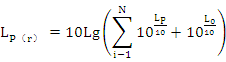 式中：N为声源个数；L0为预测点的噪声背景值（dB（A））；LP（r）为预测点的噪声声压级（dB（A））预测值。（3）预测结果及评价本次环评采用NoiseSystem系统对本项目噪声影响进行预测分析，项目影响预测结果如下：表7-1    主要设备对厂界昼间噪声预测值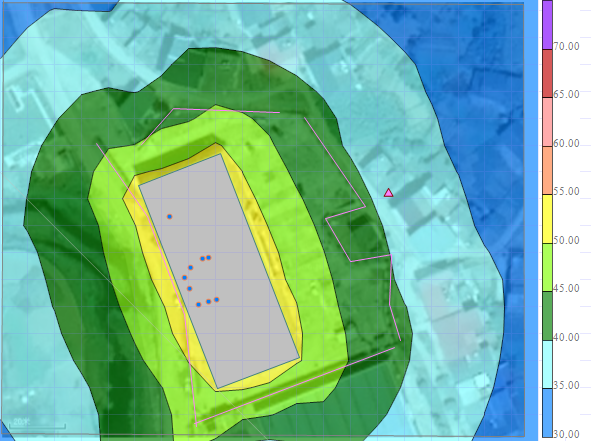 图7-1    建设项目噪声预测等值线图（昼间）根据预测结果可知，项目厂区四周噪声贡献值可满足《工业企业厂界环境噪声排放标准》（GB12348-2008）中2类标准；敏感点的预测值满足《声环境质量标准》（GB3096-2008）中的2类标准要求。所以项目运营期间，设备噪声对周边环境影响较小。环评要求建设单位应采取以下措施将噪声影响降至最小。①从源强上控制噪声污染，选用低噪声先进设备；②合理安排生产时间，尽量不在夜间进行生产；③平时加强对设备的维护保养，使设备处于健康运转状态；④对会产生较大振动的声源加装减振垫。4、固体废物的影响分析项目营运期产生的固体废物主要茶梗、茶渣，废包装物等生产固废和职工生活垃圾。生产固废茶梗、茶渣产生量约为6.0t/a，收集后进行外运回田作为肥料使用或外售用作工艺品制造；废包装物产生量约为2.0t/a，收集后外售综合利用。（2）生活垃圾生活垃圾产生量约为4.5t/a，集中收集后由当地环卫部门定期统一清运处理。表7-2    固体废物产生量及利用处置方式一览表采取以上措施后，项目产生的固体废物能够得到合理的处置，对周围环境影响较小。5、环境管理与环境监测计划（一）环境管理本项目的污染物排放水平与厂区环境管理水平密切相关，因此在采取环境保护工程措施和生态保护措施的同时，必须加强环境管理。①贯彻执行国家和地方各项环保方针、政策和法规，将环境指标纳入生产计划指标，建立企业内部的环境保护机构、制订与其相适应的管理规章制度及细则。②加强对生产人员的环保教育。③建立全厂设备维护、维修制度，定期检查各设备运行情况，杜绝事故发生。④应按规范进行台账记录，主要内容包括生产信息、原辅材料使用情况、污染防治设施运行记录、监测数据等。（二）环境监测运营期污染源与环境监测计划见表7-3。表7-3   污染源与环境监测计划表6、环保投资本项目总投资7000万元，其中环保总投资5.1万元，占总投资比例为0.07%，具体见表7-4。表7-4    项目环保投资一览表7、环保设施清单项目竣工后，建设单位应当依照建设项目竣工环境保护验收技术规范、建设项目环境影响报告（表）和审批决定等要求，如实查验、监测、记载建设项目环境保护设施的建设和调试情况，同时还应如实记载其他环境保护对策措施“三同时”落实情况，编制竣工环境保护验收报告，组织实施竣工验收。项目环保设施清单见表7-5。表7-5    环保竣工验收清单一览表7、污染物排放清单项目污染物排放清单见表7-6。表7-6    项目污染物排放清单内容类型排放源（编号）污染物名称防治措施预期治理效果大气污染物////水污染物生活污水CODBOD5SS氨氮化粪池《污水综合排放标准》（GB8978-1996）三级标准和《污水排入城镇下水道水质标准》（GB31962-2015）B级标准噪声设备噪声设备噪声选用低噪声设备，隔声、减振《工业企业厂界环境噪声排放标准》（GB12348-2008）中2类标准固体废物职工生活生活垃圾垃圾桶处置率100%固体废物生产车间茶梗、茶渣收集桶处置率100%固体废物生产车间废包装物外售综合利用处置率100%生态保护措施及预期效果项目涉及的环境影响因素，均已采取针对性措施，废水、噪声的排放可达到该地区所要求的环境标准，项目正常运行后，对周围生态环境影响较小。生态保护措施及预期效果项目涉及的环境影响因素，均已采取针对性措施，废水、噪声的排放可达到该地区所要求的环境标准，项目正常运行后，对周围生态环境影响较小。生态保护措施及预期效果项目涉及的环境影响因素，均已采取针对性措施，废水、噪声的排放可达到该地区所要求的环境标准，项目正常运行后，对周围生态环境影响较小。生态保护措施及预期效果项目涉及的环境影响因素，均已采取针对性措施，废水、噪声的排放可达到该地区所要求的环境标准，项目正常运行后，对周围生态环境影响较小。生态保护措施及预期效果项目涉及的环境影响因素，均已采取针对性措施，废水、噪声的排放可达到该地区所要求的环境标准，项目正常运行后，对周围生态环境影响较小。一、结论1、项目概况本项目位于安康市紫阳县蒿坪镇硒谷产业园区，总投资7000万元，租赁三层标准厂房，其中生产区6700m2、办公区800m2，购置设备39台（套），建设年产750吨富硒茯砖茶、100吨富硒绿茶生产线各1条。2、环境质量现状评价结论环境空气质量现状：根据统计结果，紫阳县常规六项指标均满足《环境空气质量标准》（GB3095­2012）二级标准要求，项目所在区域属于达标区域。声环境质量现状：根据监测数据统计分析，项目所在地厂界和敏感点的声环境质量均满足《声环境质量标准》（GB3096-2008）中的2类标准。3、污染物达标排放情况及环境影响分析结论（1）大气环境影响分析结论项目购进的黑毛茶在产地已经过初选清理，茶叶较干净，在厂区内不需再进行除杂等处理，直接进行人工筛选分级，因此本项目运行过程中无粉尘产生。（2）地表水环境影响分析结论项目生产运营过程中无生产废水产生，废水主要为职工生活污水，产生量为0.84m3/d（210.00m3/a），主要污染物为COD、BOD5、SS、氨氮等，经化粪池收集处理后排放至紫阳县蒿坪镇污水厂进行再处理，对地表水影响较小。（3）噪声环境影响分析结论根据预测结果可以看出，项目厂区四周噪声贡献值可满足《工业企业厂界环境噪声排放标准》（GB12348-2008）中2类标准；敏感点的预测值满足《声环境质量标准》（GB3096-2008）中的2类标准要求，对声环境影响较小。（4）固体废物环境影响分析结论项目营运期产生的固体废物主要茶梗、茶渣等生产固废和职工生活垃圾。茶梗、茶收集后进行外运回田作为肥料使用或外售用作工艺品制造；废包装物收集后外售综合利用。生活垃圾集中收集后由当地环卫部门定期统一清运处理。项目产生的固体废物在采取以上处置措施后对周围环境影响较小。4、总结论综上，本项目符合国家和地方相关产业政策；选址符合当地规划，平面布局较合理。通过对该项目的工程分析、污染因素分析，在采取环评提出的污染控制措施的前提上，项目对环境的影响较小。从环境保护的角度分析项目建设可行。二、建议（1）项目实施过程中要认真落实污染防治措施，重点做好噪声的防治措施。（2）教育员工增强环保意识、文明生产，将该过程中产生的污染降低到最低限度，并将清洁生产贯穿于整个生产过程中。